Reservation for Common  AreasThe Island on Lake TravisCertain common areas may be rented.  The Social Committee must reserve the space but will not be charged.  All others must complete a reservation form and pay a security deposit equal to 25% of the total anticipated rental fee in order to reserve the space.   The full rental fee must be paid at least 48 hours in advance of the event.  The rates are as follow:*Only 1 grill area may be reserved at a time.** Exceptions on a case by case basis for outside venues*** Depends on the set up, and not to exceed Fire Marshall’s room capacityAll events must be approved in advance by the Board.  Outdoor spaces may be accessed by others (crossing the area, etc)Outdoors space rental does NOT include chairs or tables.  Use of Island chairs or tables is limited to the ballroom.  Make sure the start and end time of the reservation allow sufficient time to do all furniture or equipment setup and tear down.  The security deposit will be returned if the reservation is cancelled more than 48 hours prior to the event, and if all garbage has been removed and the space left clean after the event.  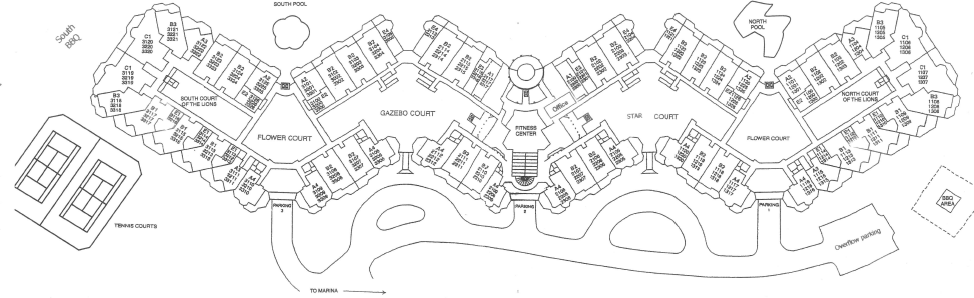 ReservationI, (print name) _______________________________________________, reserve the following area(s) for (date) ________/_______/________ from ____:_____ AM/PM to ____:_____ AM/PM_____North BBQ			_____South BBQ		_____Wisteria Courtyard_____Fountain Courtyard		___ BallroomThe rental fee is $ ___________ times _______ hoursThe security deposit is 25% of the rental fee, $_________________ ,and is refundable if the event is cancelled more than 48 hours prior to the scheduled event or the area(s) have been completed cleaned up after the event.I understand that table and chairs are not include in the rental fee for outdoors areas.I understand that I am responsible for all setup and tear down, as well as cleaning.I understand that I am responsible for any damage to the property done by anyone participating in the event.I understand all participants must abide by Island rules and general courtesy.  If the police needs to be called, I will forfeit the deposit.I understand the board must approve this request.________________________________		________________________________		______Print responsible party’s name			Responsible party signature			Date_	_	_	_	_	_	_	_	_	_	_	_	_	OFFICE USE ONLYDate sent to the Board____________Decision of the Board    ____Approved   _____Approved with modifications   _____DeniedDate Requestor notified ___________LocationMaximum CapacityTimesHaven/Owner Cost Non-Owner Cost Wisteria Courtyard50**11:00 AM –8 PM$90 per hour$180 per hourGrill Areas *(North or South)75**11:00 AM -10:00 PM$90 per hour$180 per hourLakeside Fountain Courtyard75**11:00 AM -10 PM$90 per hour$180 per hourBallroom  50-80***TBD$125 per hour$250 per hour